 Муромская окружная организация Владимирской областной организации профсоюза работников народного образования и науки РФ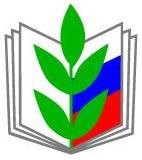 Информационный бюллетень Июль  2018ПОВЫШЕНИЕ МРОТ Премия. Заработная плата должна быть не ниже МРОТ без учета премии, которую работники могут получить по итогам работы за квартал или год. Премии учитывают только в месяце, в котором они начислены, а работникам нельзя ежемесячно платить зарплату ниже МРОТ.МРОТ при неполном рабочем времени. При работе в режиме неполного рабочего времени заработную плату начисляют работнику пропорционально отработанному времени, но не ниже МРОТ в пересчете на полную месячную ставку. Учтите, что если формально сократите рабочее время и будете требовать от сотрудника фактически отрабатывать полное рабочее время, то это сверхурочная работа. В таком случае сотруднику нужно дополнительно оплачивать работу сверхурочно в повышенном размере.Совместительство. Так как трудовые договоры по основному месту работы и на работе по совместительству заключают отдельно, то и зарплату нужно сверять с МРОТ отдельно по каждому договору. Если сотрудник занят неполное рабочее время, то его заработная плата должна быть не ниже МРОТ в пересчете на полное рабочее время.Пересмотр окладов. Работодатель не обязан пересматривать оклады в связи с повышением МРОТ, так как сами по себе они могут быть меньше минималки. Главное, чтобы в совокупности с другими выплатами зарплата была больше МРОТ.(письмо Министерства труда и социальной защиты РФ от 05.06.2018 № 14-0/10/В-4085.)